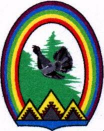 ДУМА ГОРОДА РАДУЖНЫЙХанты-Мансийского автономного округа – Югры РЕШЕНИЕот 28 сентября 2017 года	         № 270О внесении изменений в решение Думы города от 29.02.2016 № 78 «О Совете по противодействию коррупции при Думе города Радужный»	В целях приведения правовых актов Думы города в соответствие с  Федеральным законом Российской Федерации от 25.12.2008 № 273-ФЗ «О противодействии коррупции», Законом Ханты-Мансийского автономного округа – Югры от 25.09.2008 № 86-оз «О мерах по противодействию коррупции в Ханты-Мансийском автономном округе – Югре», Дума города решила:	1. Дополнить решение Думы города от 29.02.2016 № 78 «О Совете по противодействию коррупции при Думе города Радужный» пунктом 4 следующего содержания:	«4. Со дня введения в действие Закона Ханты-Мансийского автономного округа – Югры от 30.06.2017 № 36-оз «О внесении изменений в отдельные законы Ханты-Мансийского автономного округа – Югры» (далее также – Закон) настоящее решение применяется в части, не противоречащей Закону.».	2. Опубликовать настоящее решение в газете «Новости Радужного. Официальная среда».	3. Настоящее решение вступает в силу после его официального опубликования.Председатель Думы города                            Глава города_______________Г.П. Борщёв                          _____________ С.Н. Баскаков